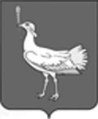     СОБРАНИЕ  ПРЕДСТАВИТЕЛЕЙ                 СЕЛЬСКОГО ПОСЕЛЕНИЯ
БОЛЬШАЯ ДЕРГУНОВКАМУНИЦИПАЛЬНОГО РАЙОНАБОЛЬШЕГЛУШИЦКИЙСАМАРСКОЙ ОБЛАСТИвторого созываРЕШЕНИЕ № 36от 15 февраля 2016годаО внесении изменений в Решение Собрания представителей сельского поселения Большая Дергуновка муниципального района Большеглушицкий Самарской области от   18.03.2014 г. № 135 «Об определении мест для отбывания наказания в виде исправительных работ осужденными, не имеющими основного места работы, на территории сельского поселения Большая Дергуновка муниципального района Большеглушицкий Самарской области»В соответствии со статьей 50 Уголовного кодекса Российской Федерации, статьей 39 Уголовно-исполнительного кодекса Российской Федерации, руководствуясь Уставом сельского поселения Большая Дергуновка муниципального района Большеглушицкий Самарской области, в целях определения мест отбывания наказания в виде исправительных работ, назначенных осужденным, не имеющим основного места работы, и в целях координации взаимодействия заинтересованных ведомств по вопросам отбывания наказания гражданами, осужденными к исправительным работам, Собрание представителей сельского поселения Большая Дергуновка муниципального района Большеглушицкий Самарской областиРЕШИЛО:1. Внести в Решение Собрания представителей сельского поселения Большая Дергуновка  муниципального района Большеглушицкий Самарской области от 18.03.2016г. № 135 «Об определении мест для отбывания наказания в виде исправительных работ осужденными, не имеющими основного места работы, на территории сельского поселения Большая Дергуновка муниципального района Большеглушицкий Самарской области» следующие изменения: 1.1. В пункте 1 слова «Утвердить Перечень объектов» заменить словами «Определить места»;1.2. Пункт 2 – исключить;1.3. Приложение № 1 изложить в следующей редакции:«Приложение № 1 к Решению Собрания представителей сельского поселения Большая Дергуновкамуниципального района Большеглушицкий Самарской области  от 15февраля 2016г.№ 36Места для отбывания наказания в виде исправительных работ на территории сельского поселения Большая Дергуновка муниципального района Большеглушицкий Самарской области»2. Настоящее Решение вступает в силу на следующий день после его официального опубликования.3. Опубликовать настоящее Решение в газете «Большедергуновские Вести» Глава сельского поселения Большая Дергуновкамуниципального района БольшеглушицкийСамарской области                                                                                В.И. Дыхно	Председатель Собрания представителей сельского поселения Большая Дергуновкамуниципального района Большеглушицкий Самарской области               							А.В. Чечин	№ п/пНаименование учреждения, организацииМестонахождение объектов отбывания наказания1.МУ Администрация сельского поселения Большая Дергуновка муниципального района Большеглушицкий Самарской областиНаселенные пункты сельского поселения Большая Дергуновка муниципального района Большеглушицкий Самарской области:с. Большая Дергуновкапос. Пробуждениес. Берёзовка